Trig_függvényfelismerő – XI.Írd fel a függvények szabályát többféleképpen! Utána elemezd őket!a)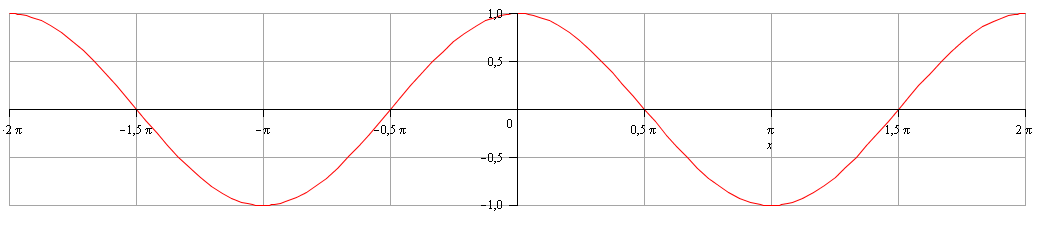 b) 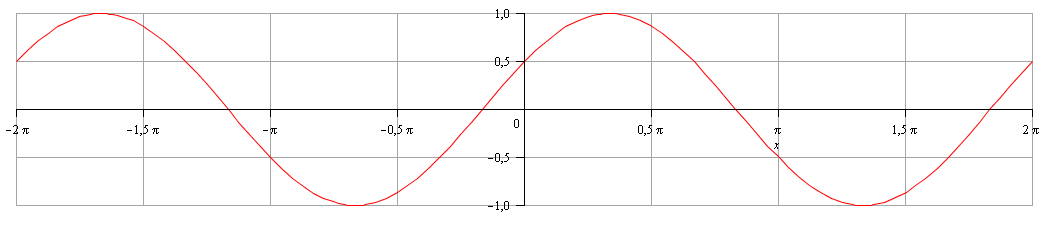 c) 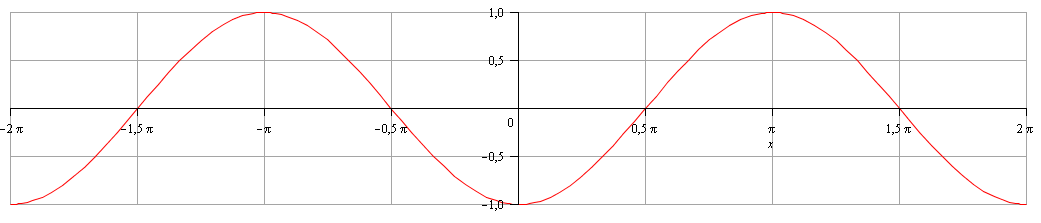 d) 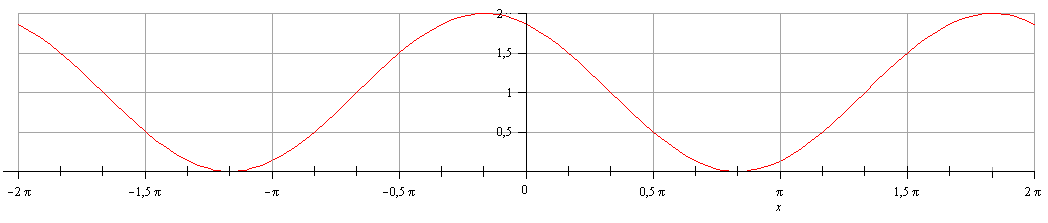 e)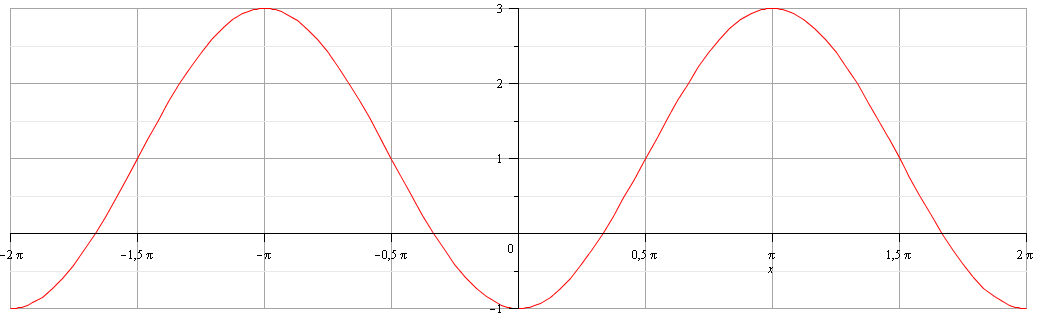 f)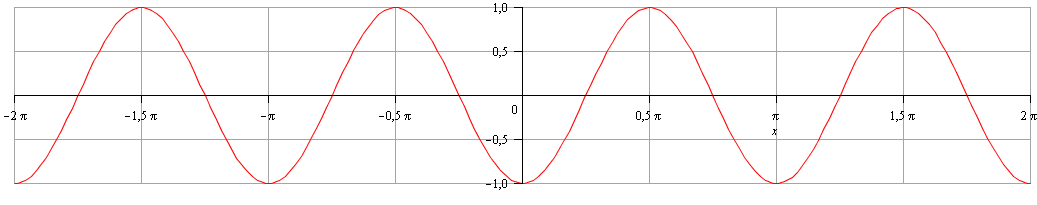 g) 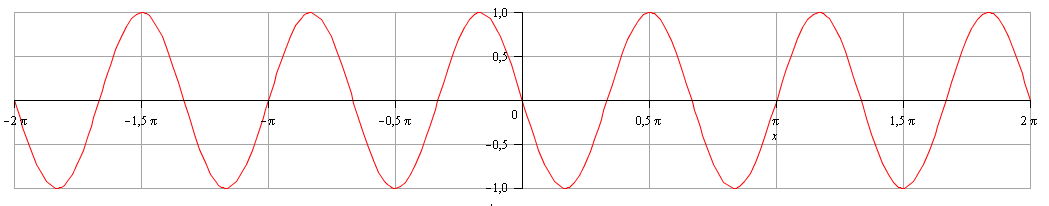 h)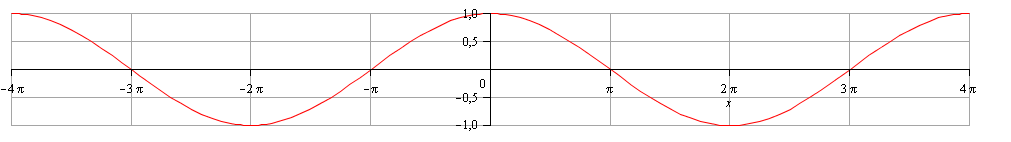 i)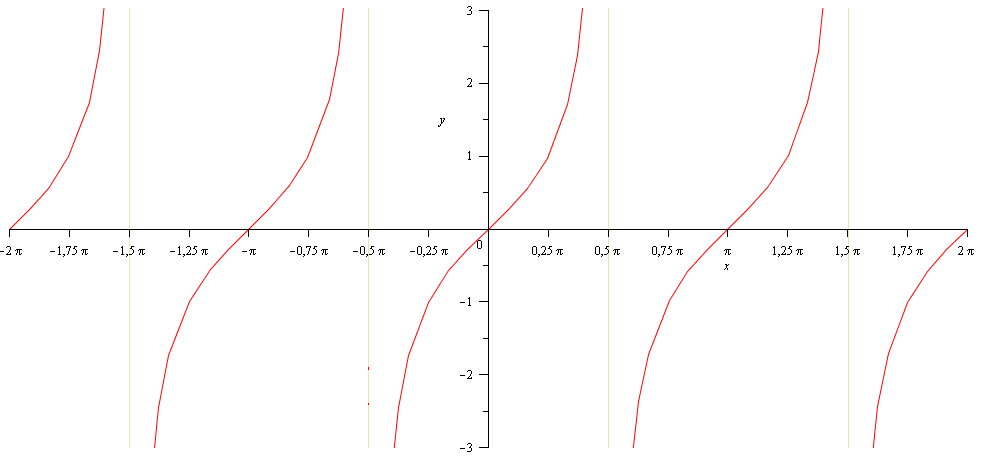 j)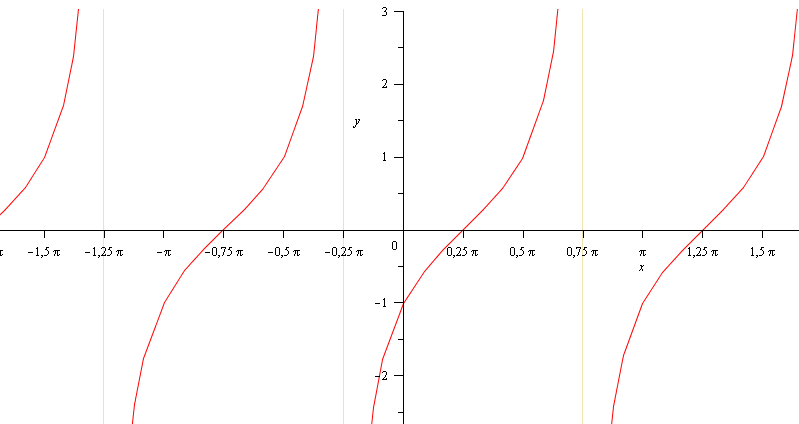 k)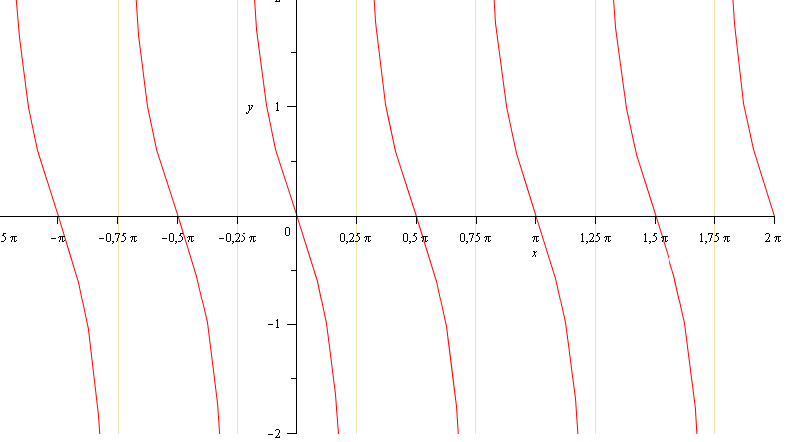 l)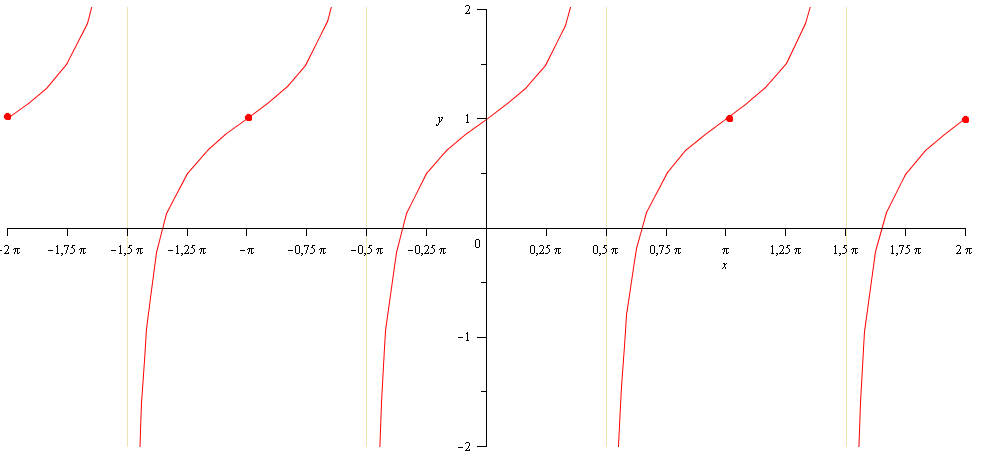 